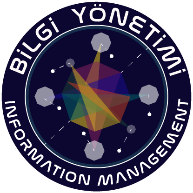 BİLGİ YÖNETİMİ DERGİSİ YAZAR KATKI VE ÇIKAR ÇATIŞMASI BEYANI BEYANI FORMU JOURNAL OF INFORMATION MANAGEMENT AUTHOR CONTRIBUTIONS AND CONFLICT OF INTEREST FORMYazar Katkı Beyanı / Author ContributionsSorumlu Yazar/ Responsible Author:Makale Başlığı/ Title of Manuscript: Yazarlık hakkı aşağıda yer alan kriterlerden en az 3 tanesine katkıda bulunmuş olmayı gerektirmektedir. / Authorship right requires participation in at least 3 of the criteria listed in the table below.Tüm yazarların ilk 3 maddede belirtilen kriterleri karşılamaları zorunludur. / All authors must meet the criteria stated in the first 3 criteria.Tüm yazarların makale taslağını hazırlamaları veya içerik açısından entellektüel ve eleştirel inceleme yapmış olmaları gerekmektedir. /All authors are required to prepare manuscripts or to conduct intellectual and critical review of their content.Bu formu imzalayanlar, eserin yayından önceki son versiyonunu onaylamış sayılır. / Those who sign this form are deemed to have approved the last version of the work before publication.Belirtilen katkı sayısı ya da koşullarını karşılamayan kişiler makalenin son bölümünde Teşekkür başlığı altında belirtilmelidir. / People who do not meet the specified number of contributions or the conditions should be specified under the Acknowledgment title at the end of the article.Çıkar Çatışması Beyanı/ Conflict of InterestBu çalışma sırasında, yapılan araştırma konusu ile ilgili doğrudan bağlantısı bulunan herhangi bir kurum veya işletmeden alet, gereç ve malzeme sağlayan ve/veya üreten bir firma veya herhangi bir ticari firma- dan, çalışmanın değerlendirme sürecinde, çalışma ile ilgili verilecek kararı olumsuz etkileyebilecek maddi ve/veya manevi herhangi bir destek alınıp/alınmadığı, / During this article, any company or company that provides and/or manufactures tools, equipment and materials from any institution or business that has a direct connection with the research subject, or any commercial company, during the evaluation process of the study, whether any financial and/or moral support has been receved,Bu çalışma ile ilgili olarak yazarların ve/veya aile bireylerinin çıkar çatışması potansiyeli olabilecek bilimsel komite üyeliği veya üyeleri ile ilişkisi, danışmanlık, bilirkişilik, herhangi bir firmada çalışma durumu, hissedarlık ve benzer durumlarının olup/olmadığı,/ Regarding this article, whether the authors and/or their family members have potential conflict of interest, scientific committee membership or relationship with their members, consultancy, expertise, employment in any company, shareholding and similar situations,Çalışma hazırlanırken; veri toplanması, sonuçların yorumlanması ve makalenin yazılması aşamalarında herhangi bir çıkar çatışması alanının bulunup bulunmadığı açık bir şekilde belirtilip, formun bütün yazarlar tarafından imzalanması gereklidir. / While preparing the article; It is necessary to clearly state whether there is any conflict of interest during the data collection, interpretation of the results and writing of the article, and the form should be signed by all authors.Bu Formu İmzalamakla Yazarlar/By signing this form, the Authors,Çalışma ile ilgili uzlaşılarak deklare ettikleri hususların haricinde hiçbir şekilde (mali vs.) çıkar elde etmediklerini onaylamış olurlar. / They confirm that they do not gain any interest (financial, etc.) other than the issues they have agreed to and declared regarding the article.Bu çalışmada yazılan ve/veya tartışılan konularla ilgili olarak aşağıda belirtilen çıkar ilişkilerinin söz konusu olduğunu onaylamış olurlar. / They confirm that the following relations of interest exist regarding the issues written and/or discussed in this artcile.Katkı Türü / Additive TypeAçıklama / ExplanationKatkıda Bulunan Yazarlar/ Contributing Authors(Örnek/ Example: Özdemirci, F.)Fikir / IdeaAraştırma ve/veya makale için fikir ya da hipotezin oluşturulması / (Creating ideas or hypotheses for research and / or article)Tasarım / DesignSonuçlara ulaşmak için yöntemlerin planlanması /Planning methods to achieve resultsDenetleme / InspectionMakalenin organizasyonu ve seyrinin gözetimi ve sorumluluğu / Supervision and responsibility of the organization and course of the articleKaynaklar / ResourcesAraştırma için “hayati önem taşıyan” personel, mekân, finansal kaynak, araç ve gereç sağlanması / Provision of “vital” staff, space, financial resources, tools and equipment for the researchMalzemeler / MaterialsAraştırmada kullanılan malzemenin sağlanması/ Providing the material used in the researchVeri Toplama ve İşleme /Data Collection and ProcessingAnket yapılması, takibi, verilerin düzenlenmesi ve bildirilmesi için sorumluluk almak / Taking responsibility for Conducting surveys, monitoring, organizing and reporting dataAnaliz ve Yorum / Analysis and InterpretationBulguların mantıklı açıklaması ve sunumu için sorumluluk almak / Taking responsibility for logical explanation and presentation of findingsLiteratür Taraması / Literature SearchKaynak taraması için sorumluluk almak / Take responsibility for resource screeningYazı Yazan / WritingYazının tümü veya asıl bölümün yaratılması için sorumluluk almak / Take responsibility for the creation of the entire article or the main sectionEleştirel İnceleme / Critical ReviewYazıyı teslim etmeden önce sadece imla ve dil bilgisi açısından değil, aynı zamanda entelektüel içerik açısından yeniden çalışma yapmak / To re-study not only in spelling and grammar, but also in terms of intellectual content before submitting the manuscriptUZLAŞILARAK BEYAN EDİLEN ÇIKAR İLİŞKİLERİ / RELATIONS OF INTEREST DECLARED AGAINST(Bu kısım eserin yayınının içeriğini ve niteliğini etkilemeyecek düzeyde bilinen çıkarlar olduğunda doldurulur. / This part is filled when there are known interests that do not affect the content and quality of the publication of the article.) )UZLAŞILARAK BEYAN EDİLEN ÇIKAR İLİŞKİLERİ / RELATIONS OF INTEREST DECLARED AGAINST(Bu kısım eserin yayınının içeriğini ve niteliğini etkilemeyecek düzeyde bilinen çıkarlar olduğunda doldurulur. / This part is filled when there are known interests that do not affect the content and quality of the publication of the article.) )UZLAŞILARAK BEYAN EDİLEN ÇIKAR İLİŞKİLERİ / RELATIONS OF INTEREST DECLARED AGAINST(Bu kısım eserin yayınının içeriğini ve niteliğini etkilemeyecek düzeyde bilinen çıkarlar olduğunda doldurulur. / This part is filled when there are known interests that do not affect the content and quality of the publication of the article.) )UZLAŞILARAK BEYAN EDİLEN ÇIKAR İLİŞKİLERİ / RELATIONS OF INTEREST DECLARED AGAINST(Bu kısım eserin yayınının içeriğini ve niteliğini etkilemeyecek düzeyde bilinen çıkarlar olduğunda doldurulur. / This part is filled when there are known interests that do not affect the content and quality of the publication of the article.) )Adı/ NameÇıkarın Türü / Interest TypeDüzeyi- Miktarı / Level- QuantityTarafları /  Parties ConcernedDİĞER BEYANLAR/ OTHER STATEMENTSYAZARLAR (Authors)YAZARLAR (Authors)YAZARLAR (Authors)YAZARLAR (Authors)YAZARLAR (Authors)NOAdı-SoyadıName - SurnameORCID NOOrcid NumberTarihDateİmza/ İmzalarSignatureYazar / 1. AuthorYazar /  2. Author…